Abigail Noemí Rodríguez 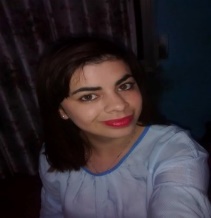 Colon 2230 – Monte Grande – Buenos Aires – Código Postal: 1842                  Email: abigailnoemirodriguez@gmail.com Datos PersonalesDNI: 39167535Fecha de nacimento: 23 de Octubre de 1995Estado civil: SolteraTeléfono  local: 4263408Celular: 1134039429_________________________________________________________________Estudios 2008: Primaria: Escuela Primaria Nº39 Rosa Gloria Macia2015: Secundaria: Escuela de Educación Técnica N°1 – Titulo “Bachiller en Bienes y Servicios”2017: Estudios terciarios: Tecnicatura superior en enfermería  en Cruz Roja filial lomas de Zamora (actualmente Cursando 3 año).__________________________________________________________________ Experiencia laboral Atención al público2015: venta de indumentaria informal Sol azteca 2016-2017: camarera en círculo social hebreo ArgentinoAcompañante- Cuidadora 2019 durante el verano: Hospital Santa marina Monte Grande al cuidado de Rosa Del ValleTeléfono particular: 42368516__________________________________________________________________ConocimientosControl de signos vitalesHigiene y confortTendido de camaColocación de inyeccionesExtracción de sangrePreparación de medicaciónPracticas hospitalarias Primer año: Hospital Dr. Arturo Oñativia de Rafael Calzada [2017]Segundo año: Hospital Interzonal General de Agudos Luisa Cravenna de Gandulfo [2018]Tercer año: Hospital Interzonal General de Agudos Luisa Cravenna de Gandulfo [2019 actualmente]___________________________________________________________________ Objetivo laboral“Unirme a un equipo en el que pueda poner en práctica los conocimientos adquiridos durante mis años de formación, crecer y desarrollarme personal y profesionalmente dentro del ámbito de salud que ofrezca oportunidades en función de mi desempeño, logros y aportaciones”.